English Week 6Day 4 Thursday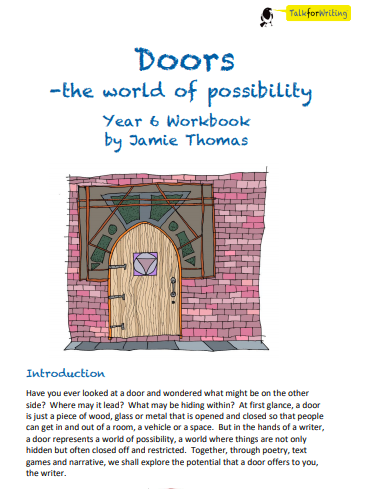 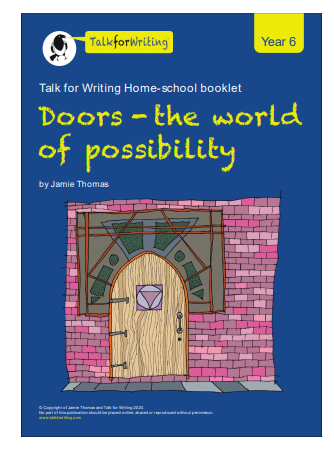 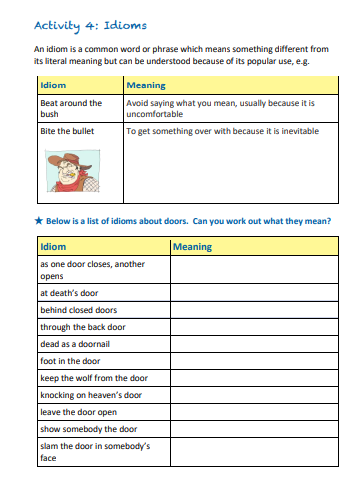 